______________ is a__________ property that measures the __________ of a substance to _______________.  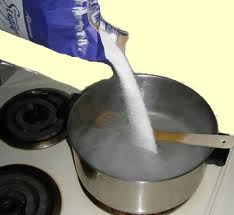 It can be used to help identify a substance.______________: When one substance _______ __________ into ___________ substance. 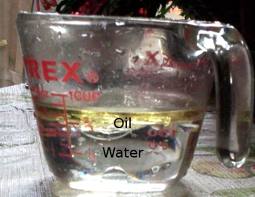 For example ______ is insoluble in _________.____________:  A ___________ that forms when _______ substance ___________ another. 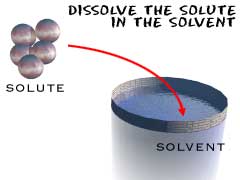 A ___________ has the _______ properties throughout.Contains a ___________ and at least one _____________________:  A substance that ________  _________ substanceTypically a ___________ Present in the _________ amount in a solution. Example: ________ dissolves salt. ___________:  The part of a solution present in the _____________ amount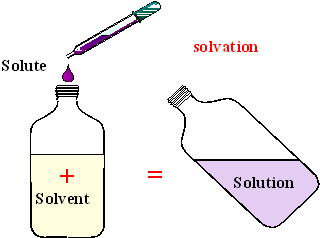 Can be a ________, _________ or _________. The ________ is _________ by the __________.  Example: _______ is dissolved by water. 